Юридический адрес: 344041 г. Ростов-на-Дону, ул. Еременко 5/48, 4 этаж, оф. 41 Почтовый адрес: 344041 г. Ростов-на-Дону, ул. Еременко 5/48, 4 этаж, оф. 41 Телефон/факс: 8 (863) 320-20-82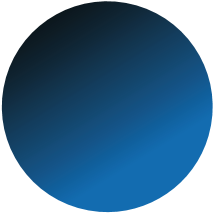 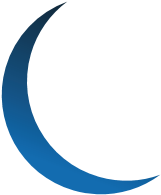 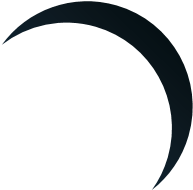 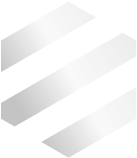 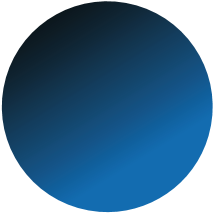 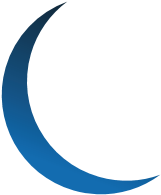 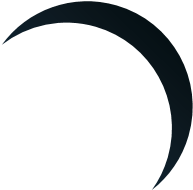 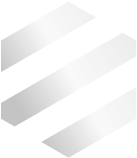 ИНН/КПП: 6168115570/616801001ОГРН: 1216100030046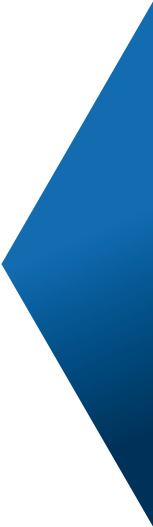 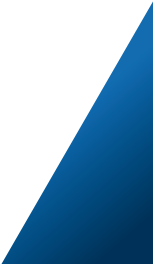 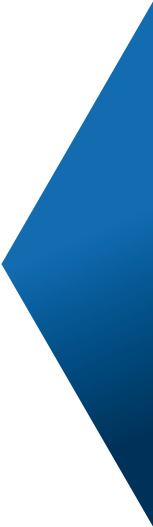 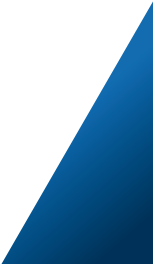 Расчетный счет: 40702810326000008048Корреспондентский счет: 30101810500000000207 БИК банка: 046015207 Банк: ФИЛИАЛ «РОСТОВСКИЙ» АО «АЛЬФА-БАНК»Опросный лист. Канализационная насосная станция (КНС).Габариты насосной станции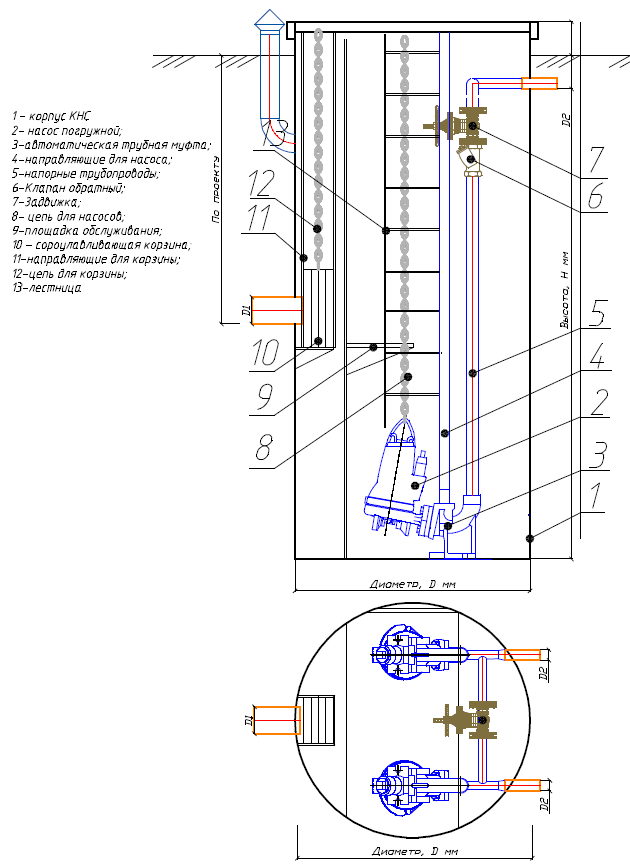 ОрганизацияКонтактное лицо (Ф.И.О.):Телефон, факс, e-mailОбъектПараметрыЗначениеПроизводительность м3/ч.:Напор, м.:ПараметрыЗначениеДиаметр резервуара, мм., Ø:Высота резервуара, мм., H:Глубина заложения подводящего патрубка, мм.,  A:Прочие требования:Прочие требования: